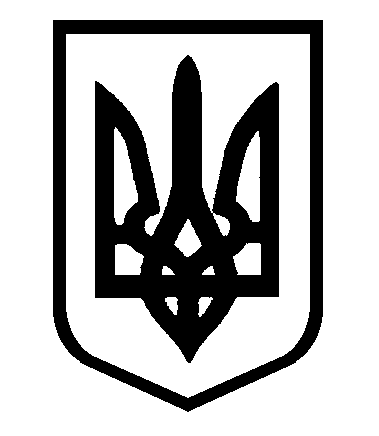 АНТИМОНОПОЛЬНИЙ   КОМІТЕТ   УКРАЇНИПОЛТАВСЬКЕ ОБЛАСНЕ ТЕРИТОРІАЛЬНЕ ВІДДІЛЕННЯРІШЕННЯАДМІНІСТРАТИВНОЇ КОЛЕГІЇ28.03.2017                                             м. Полтава                                      № 02/32 -рш                                                                                        Справа № 02-02-50/19-2017Про порушення законодавстваУкраїни про захист економічноїконкуренції Адміністративна колегія Полтавського обласного територіального відділення Антимонопольного комітету України, розглянувши матеріали справи № 02-02-50/19-2017 про порушення законодавства про захист економічної конкуренції товариством з обмеженою відповідальністю «Полтава-Союз»  та подання з попередніми висновками у справі, ВСТАНОВИЛА: Розпорядженням адміністративної колегії Полтавського обласного територіального відділення Антимонопольного комітету України (далі – територіальне відділення) від 28 лютого 2017 року № 02/19-р розпочато розгляд справи № 02-02-50/19-2017 за ознаками порушення законодавства про захист економічної конкуренції з боку товариства з обмеженою відповідальністю «Полтава-Союз» (далі - ТОВ «Полтава-Союз» або Товариство, код ЄДРПОУ 38803374) на ринку «Овочевий», яке передбачене пунктом 1 частини другої статті 13 та частиною другою статті 50 Закону України «Про захист економічної конкуренції» у вигляді встановлення таких цін, які неможливо було б встановити за умов існування значної конкуренції на ринку.Розглядом справи встановлено наступне.  	Територіальним відділенням на виконання доручення Антимонопольного комітету України від 06.10.2016 №5-01/9559 здійснено розгляд Депутатського звернення Депутата Полтавської міської ради Окіпнюка І.М., направленого в адресу Комітету від 03.10.2016 №121 та звернення до територіального відділення від 06.09.2016 №100, від 22.09.2016 №114 та від 03.10.2016 №113 щодо підняття ТОВ «Полтава-Союз» вартості надання в оренду торгових місць на комунальних ринках м.Полтави.  ТОВ «Полтава-Союз» створене на підставі Цивільного кодексу України, Господарського кодексу України та Закону України «Про господарські товариства».Місцезнаходження Товариства – 36020, м.Полтава, вул. Стрітенська (Комсомольська), 36 кім.508.Засновником Товариства є громадянин України, що проживає у м.Полтава.Основними видами діяльності Товариства є:46.90 Неспеціалізована оптова торгівля;52.21 Допоміжне обслуговування наземного транспорту;68.20 Надання в оренду й експлуатацію власного чи орендованого нерухомого майна (основний вид діяльності);73.12 Посередництво в розміщенні реклами в засобах масової інформації.Товариство діє на підставі Статуту, затвердженого зборами ТОВ «Полтава-Союз» (протокол №1 від 08.07.2013р.). Дата державної реєстрації 08.07.2013, номер запису 1 588 102 0000 012856.Товариство є юридичною особою з моменту його держаної реєстрації, має відокремлене майно, самостійний баланс, рахунки в банках, круглі печатки зі своїм найменуванням, штампи, фірмові бланки, товарний знак та інші атрибути.Товариство має право від свого імені вчиняти правочини, набувати майнових та особистих немайнових прав, нести обов’язки, бути позивачем і відповідачем у суді, господарському та третейському судах України, а також судах інших держав.Таким чином, ТОВ «Полтава-Союз» є суб’єктом господарювання у розумінні статті 1 Закону України «Про захист економічної конкуренції».ТОВ «Полтава-Союз», згідно договорів про співробітництво, здійснює свою діяльність на комунальних ринках м. Полтави  «Квіти-1», «Квіти-2», «Господарський», «Сінний», «Овочевий» та «Південний», які належать Комунальному підприємству  «Полтава-Сервіс» Полтавської міської ради (надалі – КП «Полтава-Сервіс» ПМР). Договорами про співробітництво, укладеними між КП «Полтава-Сервіс» ПМР та ТОВ «Полтава-Союз» передбачено передачу прав по організації та створенню належних умов для провадження господарської діяльності на вищезазначених комунальних ринках та передбачено плату за надання згідно з умовами даних Договорів правами. Відповідно до Методики визначення монопольного (домінуючого) становища суб'єктів господарювання на ринку, затвердженої розпорядженням Антимонопольного комітету України від 05 березня 2002 року № 49-р (надалі – Методика), зареєстрованим в Міністерстві юстиції України  1 квітня    2002 року за № 317/6605, за результатами розгляду справи встановлено наступне.Ринок - це суб'єкт господарювання, створений на відведеній за рішенням місцевого органу виконавчої влади чи органу місцевого самоврядування земельній ділянці і зареєстрований в установленому порядку, функціональними обов'язками якого є надання послуг та створення для продавців і покупців належних умов у процесі купівлі-продажу товарів за цінами, що складаються залежно від попиту і пропозицій.І. Визначення об’єкту аналізу щодо визначення монопольного (домінуючого) становища.Об’єктом аналізу щодо визначення монопольного (домінуючого)  становища є  ТОВ «Полтава-Союз» що діє на ринку комплексних послуг з надання місць для торгівлі продовольчими товарами (на сегменті оптова торгівля сільськогосподарською продукцією) шляхом оренди торгового місця  у м. Полтава  (ринок «Овочевий») протягом 2013-2016 роки.      ІІ. Визначення переліку товарів та основних продавців, покупців цих товарів щодо яких визначається монопольне (домінуюче) становище.Відповідно до статті 1 Закону України «Про захист економічної конкуренції» товар – будь-який предмет господарського обороту, в тому числі продукція, роботи, послуги, документи, що підтверджують зобов'язання та права (зокрема, цінні папери).Комплексні послуги з надання місць для торгівлі продовольчими товарами (на сегменті оптова торгівля сільськогосподарською продукцією) (надалі – платні послуги) являють собою надання підприємцям у користування (оренду) місць для торгівлі продовольчими товарами, а також послуг з обслуговування цих торгівельних місць, такі як прибирання території, вивезення сміття, електропостачання, водопостачання та водовідведення, охорона тощо. З точки зору споживача, за умови придбання та споживання, споживчими характеристиками комплексні послуги з надання місць для оптової торгівлі сільськогосподарською продукцією аналогів не мають та не можуть бути замінені іншими послугами.ІІІ. Визначення основних споживачів.Основними споживачами комплексних послуг з надання місць для оптової торгівлі сільськогосподарською продукцією є фізичні особи та суб’єкти господарювання (фізичні  особи – підприємці та юридичні особи), які здійснюють оптову реалізацію сільськогосподарської продукції на ринках і наймають (використовують чи орендують) торгівельні місця та отримують ринкові послуги, пов’язані  із здійсненням своєї діяльності.ІV. Визначення товарних меж ринку.Товарні межі ринку визначаються шляхом формування групи взаємозамінних товарів, у межах якої споживач, за звичних умов, може легко перейти від споживання одного товару до споживання іншого.    Формування групи взаємозамінних товарів  (товарних груп) здійснюється із переліку товарів, які мають для продавців (постачальників, виробників), покупців  (споживачів, користувачів) ознаки одного (подібного, аналогічного) товару (товарної групи).Одними з показників взаємозамінності товару є подібність призначення, споживчих властивостей, умов використання  тощо; подібність фізичних, технічних  експлуатаційних властивостей і характеристик, якісних показників тощо; наявність спільної групи споживачів  товару (товарної групи); відсутність суттєвої різниці в цінах. При визначені товарних меж ринку встановлено, що групою взаємозамінних товарів в розумінні пункту 5.1 Методики, а отже, й товарними межами ринку є комплексні послуги з надання торговельних місць шляхом виділення земельної ділянки під палатки та контейнери, оскільки: 	- ринок «Оптовий» ТОВ «Полтава-Союз» здійснює діяльність на ринку надання торговельних місць шляхом виділення земельної ділянки під контейнери та для торгівлі з автомашин, а саме оренди торговельного місця, що розташоване на території ринку; - споживачами зазначених  послуг є приватні підприємці, які здійснюють оптову реалізацію сільськогосподарської продукції на ринку; - особливістю надання зазначених послуг для їх споживачів є можливість для споживача одночасно отримати ці послуги в одного суб’єкта господарювання. Це дає йому можливість реалізувати свій товар як окремо, так і одночасно через отримані торговельні місця (місця для торгівлі з машин та контейнери). Крім цього, великий вибір сільськогосподарської продукції є більш привабливим для покупців, оскільки дає можливість покупцю заощадити час та певні грошові кошти у пошуках (придбанні) товарів на спеціалізованих ринках. Особливістю     надання     комплексних    послуг    з    надання    місць    для   оптової торгівлі сільськогосподарською продукцією  для споживачів є можливість отримати їх лише в межах суб’єктів господарювання, які мають статус ринку, інші суб’єкти господарювання надавати такі послуги не можуть.Таким чином, товарними межами ринку визначено комплексні послуги з надання місць для оптової торгівлі сільськогосподарською продукцією  на ринках.V. Визначення територіальних (географічних) меж ринку.Територіальні (географічні) межі ринку певного товару (товарної групи) визначаються шляхом встановлення мінімальної території, за межами якої з точки зору споживача придбання товарів (товарної групи), що належить до групи взаємозамінних товарів (товарної групи), є неможливим або недоцільним (пункт 6.1 Методики).З точки зору споживачів комплексних послуг з надання місць для оптової торгівлі сільськогосподарською продукцією  на ринках, отримувати вищезазначені послуги поза межами м. Полтава економічно недоцільно, оскільки для них велике значення має наявність значної кількості покупців товарів з достатньою купівельною спроможністю, які підтримуватимуть сталий попит на ці товари, а за межами міста такий попит є досить незначним у зв’язку з низькою купівельною спроможністю покупців. Відтак, територіальними (географічними) межами ринку комплексних послуг з надання місць для оптової торгівлі сільськогосподарською продукцією на ринках визначено межі м. Полтава.VI. Часові межі ринку.Часові межі ринку визначаються як проміжок часу (як правило рік), протягом якого відповідна сукупність товарно-грошових відносин між продавцями (постачальниками, виробниками) і споживачами утворює ринок товару із сталою структурою  (пункт 7.1. Методики).Ринок товару, на якому протягом  певного періоду часу діє один і той самий склад продавців і покупців (споживачів), може розглядатися як ринок із сталою структурою.Встановлено, що протягом 2013- 01.12.2016 років в межах м. Полтави  ринок комплексних послуг з надання місць для торгівлі непродовольчими товарами на ринках не зазнав змін.Протягом вищезазначеного періоду склад споживачів вищезазначених послуг також не зазнав суттєвих змін. Тобто, часовими межами ринку комплексних послуг з надання місць для торгівлі продовольчими та непродовольчими товарами на ринках в межах м. Полтави визначено 2013-31.12.2016 роки.VІІ. Визначення потенційних конкурентів.Потенційними конкурентами вважаються такі суб’єкти господарювання:які мають матеріально-технічну бази, кадри, технології тощо, але з різних причин не реалізують ці можливості;які виготовляють товари (товарні групи), що складають товарні межі ринку, але не реалізують їх на відповідному ринку;нові суб’єкти господарювання, які можуть вступити на ринок. Потенційними конкурентами надавачів комплексних послуг з надання місць для торгівлі продовольчими та непродовольчими товарами на ринках в межах м. Полтава є суб’єкти господарювання зі статусом ринку, які мають відведену в установленому порядку земельну ділянку (на праві власності чи оренди), майнові комплекси з необхідним обладнанням та розвиненою комунальною інфраструктурою, відповідні кадрові ресурси та документи про відповідність комплексних послуг з надання місць для торгівлі продовольчими та непродовольчими товарами на ринках нормативно-правовим актам, проте з певних причин не реалізують можливості надання вищезазначених послуг. Так, потенційними конкурентами нині діючих на вищезазначеному ринку суб’єктів господарювання можуть бути стихійні ринки міста за умови узаконення ними своєї діяльності та отримання офіційного статусу ринку.Під бар’єрами вступу на ринок розуміються фактори та обставини правового, організаційного,     технологічного,    економічного    характеру,    які  перешкоджають новим суб’єктам господарювання вступити на даний товарний ринок і конкурувати з   уже  діючими на ньому суб’єктами господарювання.Дослідження ринку комплексних послуг з надання місць для торгівлі продовольчими та непродовольчими товарами (в т.ч. оптової торгівлі сільськогосподарською продукцією) на ринках свідчить про наявність значних економічних, організаційних та адміністративних обмежень, які перешкоджають новим суб’єктам господарювання вийти на даний товарний ринок та конкурувати на ньому з нині діючими суб’єктами господарювання.Економічні обмеження полягають у необхідності значних капіталовкладень для вступу нових суб’єктів господарювання на зазначений ринок (відведення земельної ділянки, будівництво приміщень, придбання відповідного обладнання та інвентарю, залучення персоналу тощо) із значним періодом їх окупності. До економічних обмежень вступу на ринок також можна віднести необхідність здійснення додаткових витрат для забезпечення відповідності вимогам пожежної, екологічної, санітарно-епідеміологічної, ветеринарної безпеки, громадського порядку, облаштування території тощо.До організаційних обмежень можна віднести стабільність ринку комплексних послуг з надання місць для торгівлі продовольчими та непродовольчими товарами на ринках протягом тривалого періоду часу, зумовлена встановленням між суб’єктами господарювання, які надають зазначені послуги, і споживачами цих послуг довготривалого співробітництва та усталених договірних відносин, що обмежує вступ нових суб’єктів господарювання на цей товарний ринок.Адміністративні обмеження пов’язані із необхідністю одержання згоди органів місцевого самоврядування на виділення земельної ділянки та отримання відповідних дозволів і погоджень різних контролюючих організацій щодо відповідності діяльності ринку вимогам чинних нормативно-правових актів тощо.Наведене свідчить про наявність суттєвих бар’єрів для вступу на ринок комплексних послуг з надання місць для торгівлі продовольчими та непродовольчими товарами (в т.ч. оптової торгівлі сільськогосподарською продукцією) на ринках у м. Полтава та неможливість вступу на цей товарний ринок нових учасників у короткі строки.  VІII. Розрахунок частки суб’єкта господарювання  на ринку.Відповідно до листа виконавчого комітету Полтавської міської ради  від 08.04.2016 №04.2-27/1/3021  у м. Полтава станом на 01.04.2016 діє ринок «Овочевий» за адресою вул. Новий Базар, 39. Реєстраційне свідоцтво ринку «Овочевий» за №49 видано виконавчим комітетом  Полтавської міської ради 28.12.2011 комунальному підприємству «Полтава-Сервіс» Полтавської міської ради. Згідно реєстраційного свідоцтва,  спеціалізація ринку – оптова торгівля сільськогосподарською продукцією. Зазначений ринок є єдиним, який займається оптовою торгівлею сільськогосподарською продукцією в межах м. Полтави.Таким чином, частка ТОВ «Полтава-Союз» на ринку комплексних послуг з надання місць для оптової торгівлі сільськогосподарською продукцією  на ринках в межах м. Полтави протягом 2013-01.12.2016 складала 100%.IX. Встановлення монопольного (домінуючого) становища.Відповідно до частини другої статті 12 Закону України «Про захист економічної конкуренції», монопольним (домінуючим) вважається становище суб’єкта господарювання, частка якого на ринку товару перевищує 35 відсотків, якщо він не доведе, що зазнає значної конкуренції. Тобто, ТОВ «Полтава-Союз» займає монопольне (домінуюче) становище на ринку комплексних послуг з надання місць для оптової торгівлі сільськогосподарською продукцією  на ринках в межах м. Полтава протягом 2013-01.12.2016 років.Як зазначалося вище, господарську діяльність по організації та створенню належних умов для провадження господарської діяльності на комунальному ринку «Овочевий» здійснював до 01.12.2016 року  ТОВ «Полтава-Союз».Свою господарську діяльність Товариство будувало на підставі укладених договорів оренди торгового місця. Предметом договору є торговельне місце, що розташовано на території комунального ринку «Овочевий», що знаходиться за адресою м.Полтава, Новий Базар, 39 (далі – об’єкт оренди) та надається Орендодавцем (ТОВ «Полтава-Союз») у тимчасове платне користування Орендареві (ФОП, суб’єкту господарювання) для провадження торговельної діяльності. Об’єкт оренди облаштовано тимчасовою нестаціонарною спорудою, право власності на яку належить Орендареві. Орендар використовує об’єкт оренди виключно для здійснення роздрібної та оптової торгівлі та надання послуг населенню. Орендодавець зобов’язаний передати в тимчасове платне користування об’єкт оренди та забезпечити належний санітарно-технічний стан території ринку.Пунктом 4.2. Договору встановлено розмір орендної плати. При цьому зазначено, що розмір орендної плати може змінюватись у разі зміни законодавства України, прийняття нормативних актів органів місцевого самоврядування, розміру плати за землю, амортизаційних відрахувань, зміни розмірів мінімальної заробітної плати, тощо та коригується з урахуванням індексу інфляції. Зміни у цьому разі вносяться за ініціативою Орендодавця шляхом направляння Орендарю відповідного письмового повідомлення та угоду про внесення відповідних змін до даного договору. Вартість комунальних послуг (водо-, енергопостачання тощо) не входить в орендну плату та відшкодовується Орендарем в сумі фактичних витрат.Вартість надання послуг Товариством встановлювалась самостійно, шляхом розрахунку калькуляції на свої послуги. Внаслідок цього, фактично тарифи на послуги Товариства є вільними, формування та застосування яких має здійснюватись відповідно до вимог законодавства про захист економічної конкуренції.Вартість 1 кв.м на ринку «Овочевий» протягом діяльності не змінювався та становив 3,95 грн. Згідно отриманої інформації на вимоги територіального відділення (лист КП «Полтава-Сервіс» ПМР від 30.09.2016 №838 та лист ТОВ «Полтава-Союз» від 30.09.2016 №30/09-1), з часу переходу ринків у комунальну власність (2011-2012 роки) та враховуючи скрутне становище підприємців на зустрічах та зібраннях колективів ринків колишнім керівництвом підприємства було прийнято рішення щодо зменшення орендної плати торгівельного місця на 15% від існуючої на той час плати. За період 2011-2016 років плата за оренду торгового місця не змінювалась. Відповідно до укладених додаткових угод до цих договорів про співробітництво протягом 2014-2016 років КП «Полтава-Сервіс» збільшувало плату по договорах відповідно до змін розміру орендної плати за землю, що визначено Податковим кодексом України.Зокрема, річна плата КП «Полтава-Сервіс» ПМР за земельну ділянку під ринком «Овочевий» до бюджету м. Полтави складає:А плата ТОВ «Полтава-Союз» за право здійснювати діяльність на ринку «Овочевий»  складає:Фактично, зростання у 2016 році по відношенню до 2013 року орендної плати по платежам до бюджету склало 179%, по платежам за право здійснювати господарську діяльність на ринку – 200%.Як зазначає ТОВ «Полтава-Союз» (лист від 30.09.2016 №30/09-01), зростання плати згідно договорів про співробітництво у 2016 році по відношенню до 2013 року склало 154,5%. Незважаючи на такий відсоток підвищення плати по договорах про співробітництво, росту мінімальної заробітної плати, орендної плати за землю та інше, не переглядало орендну плату торговельного місця по договорах оренди, укладених між ТОВ «Полтава-Союз» та фізичними особами – підприємцями. Товариство почало нести збитки, тому було прийнято рішення щодо підвищення розміру плати за оренду торговельного місця з 01.09.2016 в середньому по ринках у розмірі 55,3% по всіх ринках за винятком ринку «Овочевий», де ціна залишилась на попередньому рівні.Проте зазначене не відповідає дійсності, оскільки аналізом звітів Товариства про фінансові результати протягом 2015-2016 років встановлено наступне.								тис.грн.Відповідно до частини 2 статті 6 Закону України «Про бухгалтерський облік та фінансову звітність в Україні», регулювання питань методології бухгалтерського обліку та фінансової звітності здійснюється Міністерством фінансів України, яке затверджує національні положення (стандарти) бухгалтерського обліку, інші нормативно-правові акти щодо ведення бухгалтерського обліку та складання фінансової звітності. Міністерством юстиції України від 19 січня 2000 року № 27/4248 затверджено Положення (стандарт) бухгалтерського обліку 16 «Витрати» (далі - Положення (стандарт)), яке визначає методологічні засади формування в бухгалтерському обліку інформації про витрати підприємства по об’єктам витрат (продуктів, робіт та послуг) або від діяльності підприємства та її розкриття в фінансовій звітності. Перелік і склад статей калькулювання виробничої собівартості продукції (робіт, послуг) встановлюються підприємством.Відповідно до пункту 2 Положення (стандарт), його норми застосовуються підприємствами, організаціями та іншими юридичними особами, незалежно від форм власності. Разом з тим, пункти 12-14 Положення (стандарт) відображають спосіб віднесення прямих витрат до конкретного об’єкта витрат (продукції, роботи та послуги), а пункт 16 Положення (стандарт) спосіб розподілення загальновиробничих витрат на кожен об’єкт витрат з використанням бази розподілу (години праці, заробітної плати, обсягу діяльності, прямих витрат тощо).При цьому Положення (стандарт) та будь-які інші нормативно-правові акти  не передбачають можливість застосування будь-яких коефіцієнтів при розрахунку собівартості продукції, робіт, послуг, з метою зміни рівня собівартості.Товариством була надана калькуляція плати за надання в оренду 1 кв.м торгової площі на ринку «Овочевий». Аналізом калькуляції та наданих пояснень встановлено наступне.Витрати на заробітну плату.Як видно з розрахунку заробітна плата закладена у нову вартість оренди 1 кв.м торгового місця (з 01.09.2016) по всіх ринках, на яких здійснює діяльність Товариство, збільшена на 1004 %, зазначене потягло і збільшення додаткової заробітної плати та  розмір єдиного соціального внеску.  При цьому, за даними Полтавського об’єднаного управління пенсійного фонду України Полтавської області (лист від 07.03.2017 №6203/13-08) діяльність по всіх ринках Товариства («Квіти-1», «Квіти-2», «Господарський», «Сінний», «Овочевий» та «Південний») протягом липня-вересня 2016 та січня 2017 року здійснювали:Беручи за основу січневий фонд оплати праці, річний має складати – 203301 грн. Проте, запланований фонд оплати праці (за всіма ринками) складає 1788632,00 грн., що перевищує фактичний фонд оплати праці у 8,8 раз.Згідно штатного розкладу  у Товаристві затверджено 4 штатні одиниці, а саме директор, економіст та два адміністратор, фактично працює три чоловіка. Окрім цього за договорами ЦПХ працює ще п’ять чоловік (4 охоронника та двірник).На вимогу територіального відділення щодо обґрунтування включення у калькуляції розміру плати за надання в оренду 1 кв.м торгової площі основної заробітної плати по кожному ринку окремо, Товариство зазначило наступне: «В зв’язку з тим що на нашому підприємстві основну заробітну плату отримує тільки 4 працівники і це є адміністрація, надати розрахунок заробітної плати по кожному ринку окремо ми не маємо можливості» (мова оригіналу). Це не відповідає дійсності, оскільки заробітну плату отримує 8 чоловік (згідно листа Полтавського об’єднаного управління пенсійного фонду України Полтавської області (лист від 07.03.2017 №6203/13-08)).  Таким чином, основна та додаткова  заробітна плата, що  включена  в тариф 1 кв.м по всіх ринках (в т.ч. і по ринку «Овочевий») є необґрунтованою. Витрати на матеріали та інвентар.Згідно інформації Товариства, наданої листом від 10.03.2017 №10/03-1, матеріальні витрати складаються  тільки з компенсації комунальних послуг, а саме:Проте, як зазначається в договорах, укладених з підприємцями про надання в оренду торговельного місця - вартість комунальних послуг (водо-, енергопостачання тощо) не входить в орендну плату та відшкодовується Орендарем в сумі фактичних витрат.Таким чином, зазначені витрати не повинні входити до розрахунку 1 кв.м торговельного місця.Зазначене підтверджується і листом Товариства від 10.03.2017 №10/03-1, а саме: Оплата за використання електроенергії на ринках «Квіти-1», «Квіти-2», «Господарський», «на Сінній», «Овочевий» та «Південний» та за водопостачання і водовідведення на ринках «Сінний» та «Південний» здійснюється підприємцями, що торгують на ринку відповідно до показників лічильника на підставі виписаних нашим підприємством рахунків, на рахунок підприємства. В подальшому витрати за використану електроенергію, водопостачання та водовідведення нашим підприємством відшкодовуються на рахунок КП «Полтава-Сервіс» ПМ (мова оригіналу).Адміністративні витрати.Розрахунок адміністративних витрат на 01.09.2016 (за інформацією Товариства):Розрахунок адміністративних витрат на 01.01.2017 (за інформацією Товариства)При цьому, адміністративні витрати, закладені у калькуляції розміру плати за надання в оренду 1 кв. м торгової площі по ринку «Овочевий», не відповідають розрахунку адміністративних витрат, наданих листом  від 10.03.2017 №10/03-1 по цих ринках. На вимогу територіального відділення щодо надання всіх копій діючих договорів протягом 2016 року та на 2017 рік, укладених Товариством, затрати згідно яких покладені у вартість оренди 1 кв.м  та зазначити по яких ринках, Товариство надало копії наступних договорів:договір №32 на сервісне обслуговування та ремонт контрольно-касових апаратів і модемів для передачі звітної інформації в органи ДПІ. Згідно Договору, вартість сервісного обслуговування складає 216 грн. на місяць, в т.ч. ПДВ; договір №П/0203-Пл спостереження за сигналізацією термінового виклику наряду охорони. Згідно Дислокації, охорона здійснюється на ринках «Сінний», «Південний» та «Господарський», вартість в місяць складає 800 грн., в т.ч. «Сінний» - 250 грн., «Південний» - 300 грн. та «Господарський» - 250 грн.;договори, укладені з КП «Полтава-Сервіс» ПМР про співробітництво;договір на санітарні послуги відсутній.Таким чином, витрати по охороні (спостереження за сигналізацією термінового виклику наряду охорони) повинні зараховуватись тільки на три вищезазначені ринки;договір на надання консультаційно-інформаційних послуг та на санітарні послуги  не наданий, тобто зазначені витрати відсутні;витрати на канцтовари, заправка катріджей та РКО розподілені не у відповідності до Положення (стандарт) бухгалтерського обліку 16 «Витрати».Відповідно до п.12 додатку до Постанови Кабінету Міністрів України  від 25 грудня 1996 року №1548 «Про встановлення повноважень органів виконавчої влади та виконавчих органів міських рад щодо регулювання цін (тарифів)» (зі змінами), пункту 19 Правил торгівлі на ринках, затверджених наказом Міністерства економіки та з питань європейської  інтеграції  України, Міністерства внутрішніх справ України, Державної податкових адміністрації України, Державного комітету стандартизації, метрології та сертифікації України від 26 лютого 2002 року №57/188/84/105, зареєстрованих в Міністерстві юстиції України 22 березня 2002 року за №288/6576 (зі змінами)  державні адміністрації регулюють (встановлюють) граничні розміри плати за послуги, що надаються у торговельних об’єктах, на ринках з продажу продовольчих та непродовольчих товарів; граничні рівні цін, нормативи рентабельності за надання в оренду торгових приміщень (площ), торговельно-технологічного та/або холодильного устаткування у торговельних об’єктах, на ринках з продажу продовольчих та непродовольчих товарів. Зазначеною постановою встановлено нормативи рентабельності (у розмірі не вище 20 відсотків) за надання в оренду торгових приміщень (площ) на ринках з продажу продовольчих та непродовольчих товарів.При розрахунку калькуляції розміру плати  за надання в оренду одного квадратного метру торгової площі на ринку «Овочевий», затвердженої у вересні 2013 року, врахована рентабельність у розмірі 20%.При розрахунку калькуляції розміру плати  за надання в оренду одного квадратного метру торгової площі, затвердженої у серпні 2016 року, врахована рентабельність у розмірі 30%. Слід зазначити, що лише з 1 жовтня 2016 року  вступила в дію постанова КМУ від 22.09.16 р. № 656 «Про реалізацію пілотного проекту щодо тимчасового обмеження застосування постанови Кабінету Міністрів України від 25 грудня 1996 р. № 1548 та постанови Кабінету Міністрів України від 17 жовтня 2007 р. № 1222». Уряд запровадив пілотний проект щодо ціноутворення на товари і послуги у сфері виробництва та реалізації продовольчих товарів. Пілотний проект передбачає скасування цінового регулювання на продовольчі товари на три місяці, протягом яких буде проводитися ретельний моніторинг цін. Документом встановлено, що дія пілотного проекту поширюється на граничні рівні цін, нормативи рентабельності (у розмірі не вище 20 відсотків) за надання в оренду торгових приміщень (площ), торговельно-технологічного та/або холодильного устаткування у торговельних об’єктах, на ринках з продажу продовольчих та непродовольчих товарів. Термін дії пілотного проекту – три місяці, а саме  до 01.01.2017.Тобто, станом на 01.09.2016 та з 01.01.2017 Постанова Кабінету Міністрів України  від 25 грудня 1996 року №1548 є чинною.Таким чином, матеріалами справи доведено, що при встановленні вартості 1 кв.м торгового місця на ринку «Овочевий» у розмірі 3,95 грн., Товариством були встановлені необґрунтовані витрати на оплату праці, адміністративні витрати, витрати на матеріали та інвентар та встановлено рівень рентабельності, що не відповідає законодавчому рівню. Враховуючи вищезазначене та те, що фактично господарська діяльність Товариства не є збитковою, його рентабельність значно перевищує рівень рентабельності, встановлений у калькуляціях, Товариством з 01.09.2016 року була встановлена необґрунтовано завищена вартість надання в оренду одного квадратного метру торгової площі на ринку «Овочевий».Відповідно до пункту 1 частини другої статті 13 Закону України «Про захист економічної конкуренції» зловживанням монопольним (домінуючим) становищем на ринку, зокрема, визнається встановлення таких цін чи інших умов придбання або реалізації товару, які неможливо було б встановити за умов існування значної конкуренції на ринку.Листом від 28.03.2017 №28/03-02 Товариство зазначило про розгляд Подання з попередніми висновками  від 16.03.2017 №63-ПВ та вважає їх необґрунтованим та незаконним, складеним з порушенням діючого законодавства  з таких підстав:Відповідно до п.12 Повноважень центральних органів виконавчої влади, Ради міністрів Автономної Республіки Крим, обласних, Київської та Севастопольської міських державних адміністрацій, виконавчих органів міських рад щодо регулювання цін і тарифів на окремі види продукції, товарів і послуг, затверджених Постановою Кабінету Міністрів України «Про встановлення повноважень органів виконавчої влади та виконавчих органів міських рад щодо регулювання цін (тарифів)» від 25 грудня 1996 р. № 1548 (далі - Повноваження) рада міністрів Автономної Республіки Крим, обласні, Київська та Севастопольська міські державні адміністрації регулюють (встановлюють) граничні розміри плати за послуги, що надаються у торговельних об'єктах, на ринках з продажу продовольчих та непродовольчих товарів; граничні рівні цін, нормативи рентабельності (у розмірі не вище 20 відсотків) за надання в оренду торгових приміщень (площ), торговельно-технологічного та/або холодильного устаткування у торговельних об'єктах, на ринках з продажу продовольчих та непродовольчих товарів.Пункт 12 Повноважень буЛо доповнено цим абзацом згідно з Постановою Кабінету Міністрів України № 1978 від 25.12.2002 року, а 05.03.2009 року його викладено у вищезазначеній редакції згідно Постанови Кабінету Міністрів № 278.Постанова Кабінету Міністрів України №278 від 05.03.2009 року «Про заходи щодо стабілізації цін за надання послуг та оренду торгових приміщень (площ) у торговельних об'єктах, на ринках з продажу продовольчих та непродовольчих товарів в умовах фінансово- економічної кризи» була визнана незаконною Постановою Окружного адміністративного суду міста Києва від 07.09.2010 у справі № 2а-4429/09/2670, залишеною  без змін ухвалою Київського апеляційного адміністративного суду від 23.06.2011 року та ухвалою Вищого адміністративного суду (№ К/9991/40323/11). Таким чином, в тому числі є незаконними та не діють також зміни, які вносилися цією постановою до пункту 12 Повноважень.Виходячи з наведеного, п.12 Повноважень діє в попередній редакції згідно Постанови Кабінету Міністрів України №1978 від 25.12.2002 року, відповідно до якого: рада міністрів Автономної республіки Крим, обласні, Київська та Севастопольська міські державні адміністрації регулюють (встановлюють): граничні розміри плати за послуги, що надаються ринками  з продажу продовольчих та непродовольчих товарів.В чинній редакції п.12 Положень відсутнє обмеження нормативів рентабельності (у розмірі не вище 20 відсотків) за надання в оренду торгових приміщень (площ) на ринках з продажу продовольчих та непродовольчих товарів. В зв’язку з цим посилання у поданнях на цей пункт Повноважень в недіючій редакції є незаконним.	Зазначене не відповідає дійсності, оскільки, в діючій на даний час редакції Постанови Кабінету Міністрів України  від 25 грудня 1996 року №1548 чітко зазначено  наступне - Рада   міністрів  Автономної  Республіки  Крим,  обласні, Київська  та   Севастопольська   міські   державні   адміністрації регулюють (встановлюють) граничні   розміри   плати   за   послуги,   що  надаються  у торговельних   об'єктах,  на  ринках  з  продажу  продовольчих  та непродовольчих    товарів;    граничні    рівні   цін,   нормативи рентабельності  (у  розмірі  не  вище  20  відсотків) за надання в оренду   торгових   приміщень  (площ),  торговельно-технологічного та/або  холодильного  устаткування  у  торговельних  об'єктах,  на ринках  з  продажу продовольчих та непродовольчих товарів; { Пункт 12 доповнено абзацом згідно з Постановою КМ N 1978 ( 1978-2002-п ) від 25.12.2002;  в редакції Постанови КМ N 278 ( 278-2009-п ) від 05.03.2009 } Окрім того, абзацом 4 пунтку 1 частини другої постанови КМУ від 22.09.16 р. № 656 «Про реалізацію пілотного проекту щодо тимчасового обмеження застосування постанови Кабінету Міністрів України від 25 грудня 1996 р. № 1548 та постанови Кабінету Міністрів України від 17 жовтня 2007 р. № 1222» зазначено, що дія пілотного проекту поширюється на  граничні рівні цін, нормативи рентабельності (у розмірі не вище 20 відсотків) за надання в оренду торгових приміщень (площ), торговельно-технологічного та/або холодильного устаткування у торговельних об’єктах, на ринках з продажу продовольчих та непродовольчих товарів.Враховуючи, вищезазначене та наявність у ТОВ «Полтава-Союз» монопольного (домінуючого) становища на ринку комплексних послуг з надання місць для оптової торгівлі сільськогосподарською продукцією  в межах міста Полтави, дії Товариства які полягають у встановленні економічно необґрунтованої вартості утримання 1 торгового місця на ринку «Овочевий»  є порушенням конкуренційного законодавства, передбаченого частиною другою статті 50 та  пунктом 1 частини другої статті 13  Закону України «Про захист економічної конкуренції» шляхом зловживання монопольним (домінуючим) становищем на ринку у вигляді встановлення таких цін, які неможливо було б встановити за умов існування значної конкуренції на ринку.При встановленні розміру штрафу враховано, що з 01.12.2016 Товариство припинило діяльність на ринку «Овочевий».Відповідно до абзацу 2 частини другої статті 52 Закону України «Про захист економічної конкуренції» за дане порушення накладається штраф у розмірі до десяти відсотків доходу (виручки) суб’єкта господарювання від  реалізації продукції (товарів, робіт, послуг) за останній звітний рік, що передував року, в якому накладається штраф. Згідно наданої інформації, дохід від реалізації продукції (товарів, робіт, послуг) ТОВ «Полтава-Союз» за 2016 рік склав 3919,1 тис.грн.  Враховуючи викладене, керуючись статтею 14 Закону України «Про Антимонопольний комітет України», статтею 48 Закону України «Про захист економічної конкуренції», пунктом 11 Положення про територіальне відділення Антимонопольного комітету України, затвердженого розпорядженням Антимонопольного комітету України від 23 лютого 2001 року № 32-р, зареєстрованого в Міністерстві юстиції України 30 березня 2001 року за № 291/5482 зі змінами та доповненнями, пунктом 33 Правил розгляду заяв і справ про порушення законодавства про захист економічної конкуренції, затверджених розпорядженням Антимонопольного комітету України від 29 червня 1998 року №169-р, зареєстрованих у Міністерстві юстиції України 22 липня 1998 року за №471/2911, адміністративна колегія Полтавського обласного територіального відділення Антимонопольного комітету УкраїниПОСТАНОВИЛА:1.	Визнати, що ТОВ «Полтава-Союз» займає монопольне (домінуюче) становище на ринку «Комплексні послуги з надання місць для оптової торгівлі сільськогосподарською продукцією на ринках» в межах м.Полтава з часткою, що перевищує 35% протягом 2013-01.12.2016 років.2.	Визнати, що ТОВ «Полтава-Союз»  вчинило порушення законодавства про захист економічної конкуренції, передбачене пунктом 2 статті 50, пунктом 1 частини другої  статті 13 Закону України «Про захист економічної конкуренції» у вигляді зловживання монопольним (домінуючим) становищем на ринку «Комплексні послуги з надання місць для оптової торгівлі сільськогосподарською продукцією на ринках», шляхом встановлення таких цін реалізації товару, які неможливо було б встановити за умов існування значної конкуренції на ринку, а саме: встановлення економічно необґрунтованої вартості 1 кв.м торговельного місця на ринку «Овочевий».  3.     За порушення, зазначене в пункті 2 цього подання, накласти на товариство з обмеженою відповідальністю  «Полтава-Союз» штраф у розмірі   17000,0 (сімнадцять тисяч) грн. Згідно з частиною третьою статті 56 Закону України «Про захист економічної конкуренції» особа, на яку накладено штраф за рішенням органу Антимонопольного комітету України, сплачує його у двомісячний строк з дня одержання рішення про накладання штрафу.Згідно з частиною першою статті 60 Закону України «Про захист економічної конкуренції» рішення може бути оскаржено повністю або частково до господарського суду у двомісячний строк з дня його одержання. Цей строк не може бути відновлено. Протягом п’яти днів з дня сплати штрафу надіслати до територіального відділення документи, що підтверджують сплату штрафу.        Голова адміністративної колегії				      В.Оніщенко       Члени адміністративної колегії:				      О.Л.Наливка      В.С.Юрченко      М.С.Цісовська      М.В.Сундалова№Найменування комунального ринкуАдреса ринкаЗа 2013 рікЗа 2014 рікЗа 2015 рікЗа 2016 рік1«Овочевий»вул. Новий Базар, 3974348,0174348,192860,97133069,77№Найменування комунального ринкуАдреса ринкаЗа 2013 рікЗа 2014 рікЗа 2015 рікЗа 2016 рік1«Овочевий»вул. Новий Базар, 3986126,4886126,48115893,72172458,482015 рік2015 рік2015 рік2015 рік2016 рік2016 рік2016 рік2016 рік1 кв.півріччя9 міс.рік1 кв.півріччя9 міс.рікЧистий дохід від реалізації продукції993,51944,72944,93919,1997,22059,13550,54956,8Витрати 469,8985,61410,32018,2623,41190,61815,42347,2Чистий прибуток523,9959,91536,01902,4374,6869,71736,32610,8Рентабельність, %111,597,4108,994,360,073,095,6111,0Ринок «Овочевий»Ринок «Овочевий»Заплановані витрати на 2017 рік по всіх ринкахФактичні витрати Товариства за 2016 рік16 441,79статті витратЗапланова сума витрат на рік, з 01.09.2016на 1 кв.мЗаплановані витрати на 2017 рік по всіх ринкахФактичні витрати Товариства за 2016 рікстатті витратЗапланова сума витрат на рік, з 01.09.2016на 1 кв.мЗаплановані витрати на 2017 рік по всіх ринкахФактичні витрати Товариства за 2016 рікЗміни фактичних витрат Товариства до запланованих, %статті витратЗапланова сума витрат на рік, з 01.09.2016на 1 кв.мЗаплановані витрати на 2017 рік по всіх ринкахФактичні витрати Товариства за 2016 рікпрямі витратиосновна зар.плата305880,000,95993690,0090032,761104додаткова зар.плата244704,000,76794952,00176717,87450всього550584,001,711788632,00266750,63671інші прямі витратиєдиний соц.внесок121128,480,40393501,2458685,14671плата за користування земельною ділянкою172458,480,53759328,80740312,77103витрати на охорону 7200,000,0221000,0021000100матеріали та інвентар5400,000,0219800,00452935,934всього306186,960,971193630,041272933,8494виробнича собівартість856770,962,682982272,04500634,79596адміністративні витрати67512,450,21377208,9580373,84469повна собівартість924283,412,893359480,99Рентабельність, 30% 277285,020,87966227,08вартість всього1201568,433,764325708,07єдиний податок, 5%60078,420,19216318,40226519,295вартість 1261646,854541993,482347212,3194Вартість 1 кв.м3,95площа торгівельних місць, кв.м884,0кількість робочих днів365місяцьКількість працюючих чоловікФОП, грн..Липень 20161219231,4Серпень 20161219231,40Вересень 20161219231,40Жовтень 20161015786,73Листопад 2016813327,15Грудень 2016814117,35Січень 2017816941,75РинокЗа 2016 рікЗа 2016 рікЗа  січень 2017 рокуРинокКомп.комун.послугОренда офісуКомп.комун.послуг«Овочевий»89704,36«Сінний»92027,60«Квіти-1»47086,3718041,56«Квіти-2»74444,7411236,12«Господарський»74132,685825,2«Південний»73440,182100,0034983,85Всього450835,932100,0070086,73Витрати«Овочевий»«Сінний»«Південний»«Квіти-1»«Квіти-2»«Господарський.»Сума витрат на рік, грн..Винагорода за конс.інформ.послуги932,121174,512245,224351,85за право по орган.136,67136,67136,672550,002550,002550,008060,86На заправку катріджей276,81276,81276,81276,81276,81276,811660,86Канцтовари1090,601132,161631,75397,561317,56960,756530,38Оренда приміщення--2880,00---2880,00ТО електроустановки1800,001800,001800,1800,001800,001800,0010800,00РКО517,27517,27517,27517,27517,27517,273103,62Амортизація3572,544572,545572,54728,443053,252256,1419755,45Компенсація санітарних послуг151,59--960,00--1111,59Всього8477,69609,9615060,267230,089514,898360,9758253,76Витрати«Овочевий»«Сінний»«Південний»«Квіти-1»«Квіти-2»«Господар.»Сума витрат на рік, грн..Винагорода за конс.інформ.послуги351,84851,841091,84351,84351,84351,843351,04На заправку катріджей214,98214,98214,98214,98214,98214,981289,88Канцтовари856,142036,711210,17-972,14737,55812,66РКО195,16178,23131,12219,13235,14156,141114,92Амортизація1994,202275,581544,65956,141364,191778,969913,72Компенсація санітарних послуг-157,86-480,00--637,86Всього3612,325715,204192,762222,093138,293239,4222120,08